	               6-8th Grades Career Development-Session 3Essential Questions:
	What does a particular job look like from an employee’s perspective? 
	Which career cluster(s) does the job you have researched fit into and why? STANDARD(S): 									Revised Bloom’s Level:C:B1.4 Know the various ways in which occupations can be classified			Understand    Summative Evidence: Students will have conducted an interview with a professional in the    
    career pathway of their choice and the class will organize those careers into the 16 career    
    clusters.  Prior to this Activity:As a homework assignment, have each student interview an adult who holds a position in a career path they are interested in.  Have students use the Career Clusters Interview worksheet to collect information during the interview.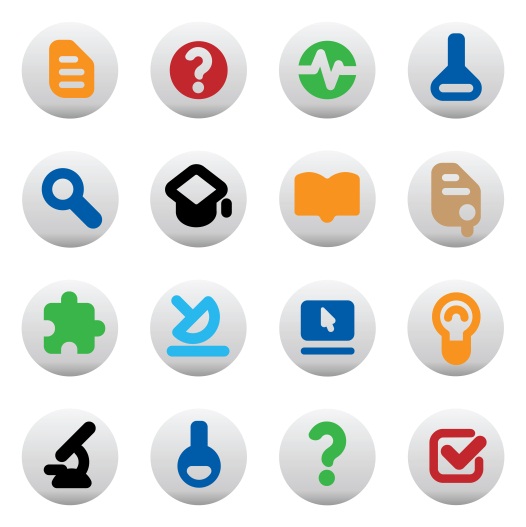 IntroductionBegin the activity with a discussion. Ask for a few volunteers:
	   Which career clusters most interest you? Why do they interest you? 
	   Did you interview a professional in this career cluster? 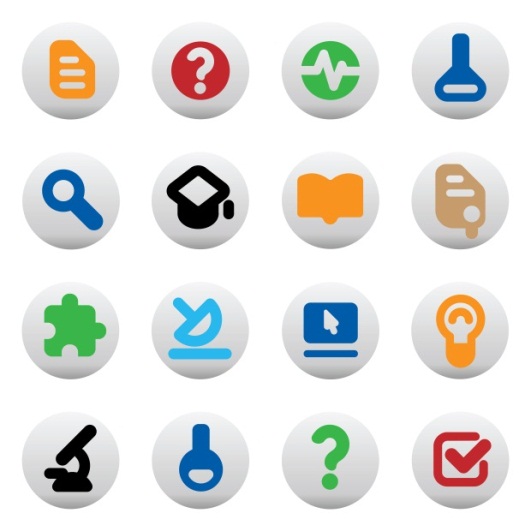    Did you find anything particularly surprising during your interviews?
	   Why did this surprise you? 	   Are you more or less interested in the career since the interview? Why?InstructionDuring class, have students share the results of their interviews with their classmates.Have each student write their interviewee’s career on a “sticky note.”  
Working together as a group, identify to which of the 16 clusters each of the interviewees’ careers, one by one, belong.  Have the student place the “sticky note” with his/her interviewee’s career on the poster for the cluster to which that career belongs.  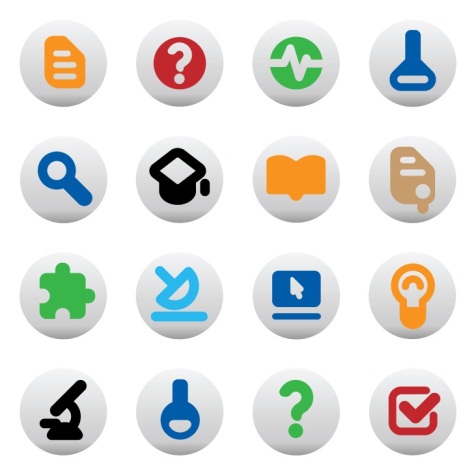 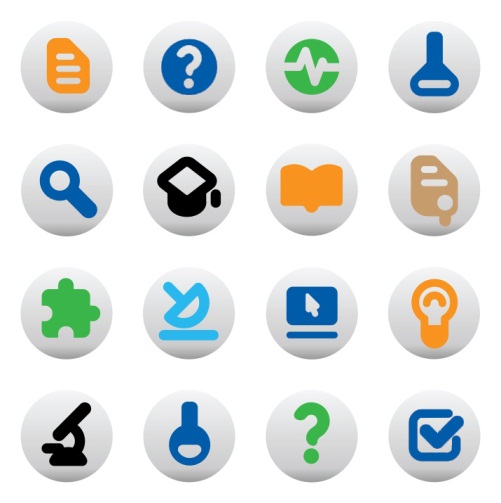 Lead a discussion about similarities of careers among each cluster, and how some careers may seem to fit in more than one cluster. Closure/Wrap UpConclude the session by recognizing that some jobs fit into more than one career cluster. Summarize the pieces of careers that can match more than one cluster. Use specific examples from careers that were discussed earlier in the activity. Also restate how important it is to interview professionals in areas that students are interested in to get an inside perspective.  Time: 30 minutes